REQUERIMENTO N.º 2091/2019Ementa: Informações sobre despejo de efluente doméstico, Rua Natalino Prado, 105, Jd. São Luiz.Excelentíssima Senhora Presidente;Nobres Vereadores:			Considerando reclamação de munícipes acerca de despejo frequente de efluente doméstico.		O Vereador Henrique Conti requer, nos termos regimentais após a aprovação em plenário, seja encaminhado ao Excelentíssimo Senhor Prefeito Municipal, o seguinte pedido de informação (ões): 	O departamento competente da Municipalidade possui conhecimento do vazamento e despejo de possível efluente doméstico com crosta com forte cheiro vindo da viela e desembocando no bueiro existente na Rua Natalino Prado, em frente ao nº 105? 	Houve vistoria pelo departamento competente no local acima apontado? Em caso positivo, o que ficou constatado? Enviar cópia da vistoria. 	O que ocasiona o extravasamento de forma frequente no local? Houve emissão de multa ao infrator? Em caso negativo, por qual motivo?Justificativa:	Munícipes questionam este Vereador, solicitam maiores informações e providências necessárias.Valinhos, 16 de setembro de 2019.Henrique ContiVereador – Partido Verde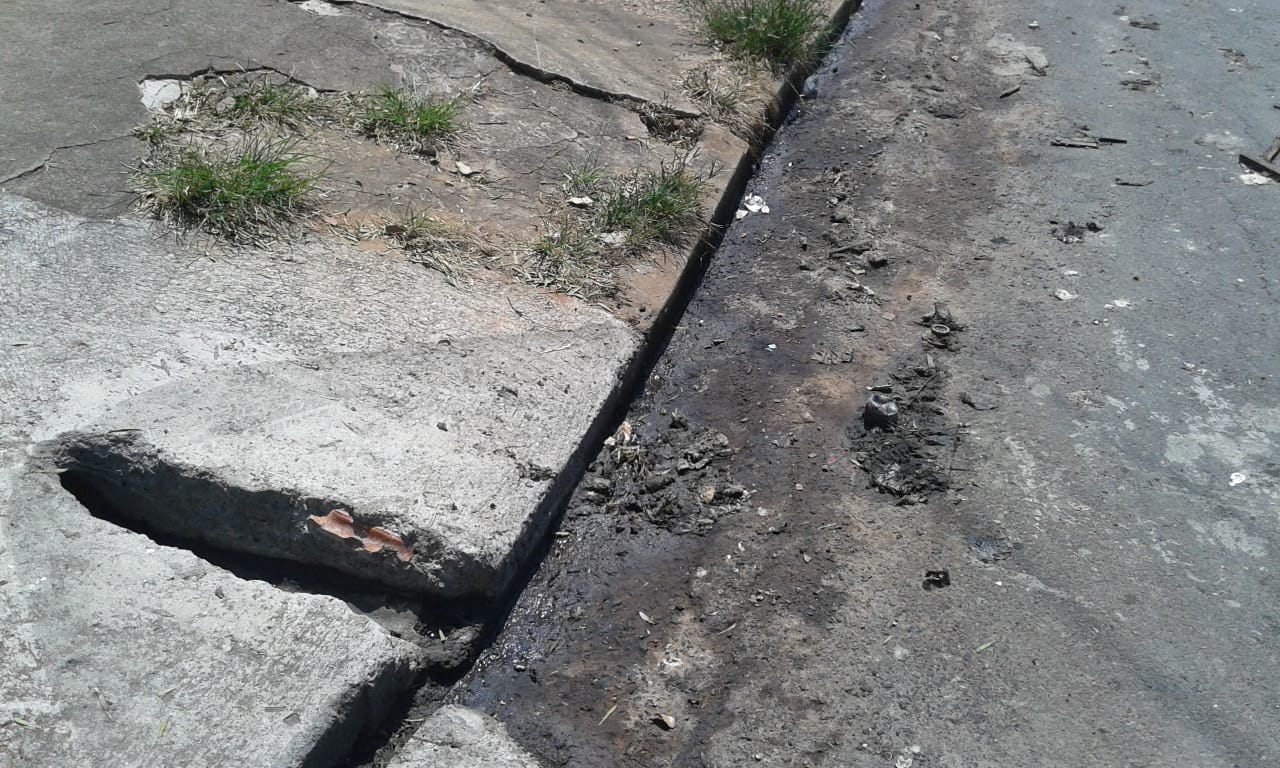 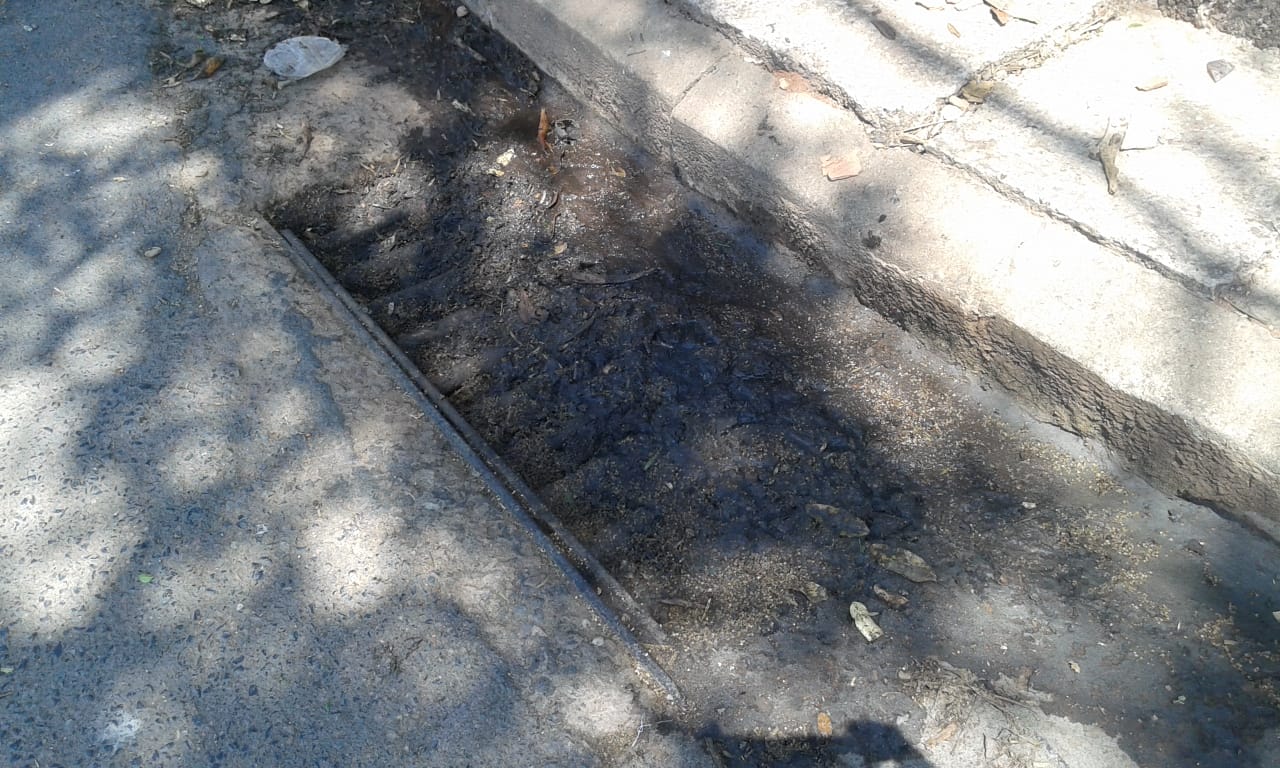 